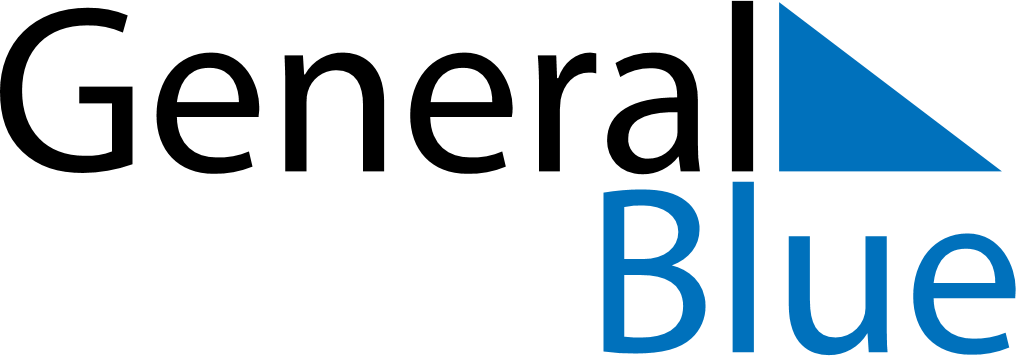 January 2024January 2024January 2024January 2024January 2024January 2024Birkenhead, England, United KingdomBirkenhead, England, United KingdomBirkenhead, England, United KingdomBirkenhead, England, United KingdomBirkenhead, England, United KingdomBirkenhead, England, United KingdomSunday Monday Tuesday Wednesday Thursday Friday Saturday 1 2 3 4 5 6 Sunrise: 8:27 AM Sunset: 4:02 PM Daylight: 7 hours and 34 minutes. Sunrise: 8:27 AM Sunset: 4:03 PM Daylight: 7 hours and 36 minutes. Sunrise: 8:27 AM Sunset: 4:04 PM Daylight: 7 hours and 37 minutes. Sunrise: 8:27 AM Sunset: 4:06 PM Daylight: 7 hours and 38 minutes. Sunrise: 8:26 AM Sunset: 4:07 PM Daylight: 7 hours and 40 minutes. Sunrise: 8:26 AM Sunset: 4:08 PM Daylight: 7 hours and 42 minutes. 7 8 9 10 11 12 13 Sunrise: 8:25 AM Sunset: 4:09 PM Daylight: 7 hours and 43 minutes. Sunrise: 8:25 AM Sunset: 4:11 PM Daylight: 7 hours and 45 minutes. Sunrise: 8:24 AM Sunset: 4:12 PM Daylight: 7 hours and 47 minutes. Sunrise: 8:24 AM Sunset: 4:14 PM Daylight: 7 hours and 49 minutes. Sunrise: 8:23 AM Sunset: 4:15 PM Daylight: 7 hours and 51 minutes. Sunrise: 8:22 AM Sunset: 4:17 PM Daylight: 7 hours and 54 minutes. Sunrise: 8:22 AM Sunset: 4:18 PM Daylight: 7 hours and 56 minutes. 14 15 16 17 18 19 20 Sunrise: 8:21 AM Sunset: 4:20 PM Daylight: 7 hours and 58 minutes. Sunrise: 8:20 AM Sunset: 4:21 PM Daylight: 8 hours and 1 minute. Sunrise: 8:19 AM Sunset: 4:23 PM Daylight: 8 hours and 3 minutes. Sunrise: 8:18 AM Sunset: 4:25 PM Daylight: 8 hours and 6 minutes. Sunrise: 8:17 AM Sunset: 4:26 PM Daylight: 8 hours and 9 minutes. Sunrise: 8:16 AM Sunset: 4:28 PM Daylight: 8 hours and 12 minutes. Sunrise: 8:15 AM Sunset: 4:30 PM Daylight: 8 hours and 15 minutes. 21 22 23 24 25 26 27 Sunrise: 8:14 AM Sunset: 4:32 PM Daylight: 8 hours and 17 minutes. Sunrise: 8:12 AM Sunset: 4:33 PM Daylight: 8 hours and 21 minutes. Sunrise: 8:11 AM Sunset: 4:35 PM Daylight: 8 hours and 24 minutes. Sunrise: 8:10 AM Sunset: 4:37 PM Daylight: 8 hours and 27 minutes. Sunrise: 8:08 AM Sunset: 4:39 PM Daylight: 8 hours and 30 minutes. Sunrise: 8:07 AM Sunset: 4:41 PM Daylight: 8 hours and 33 minutes. Sunrise: 8:06 AM Sunset: 4:43 PM Daylight: 8 hours and 37 minutes. 28 29 30 31 Sunrise: 8:04 AM Sunset: 4:45 PM Daylight: 8 hours and 40 minutes. Sunrise: 8:03 AM Sunset: 4:46 PM Daylight: 8 hours and 43 minutes. Sunrise: 8:01 AM Sunset: 4:48 PM Daylight: 8 hours and 47 minutes. Sunrise: 7:59 AM Sunset: 4:50 PM Daylight: 8 hours and 50 minutes. 